(с 17.02.2016 г.) Скатная кровля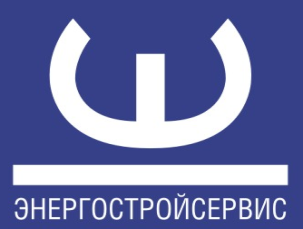 Группа компаний «ЭНЕРГОСТРОЙСЕРВИС»Уважаемые партнеры!Просим рассмотреть наше предложение на поставку материалов.Имеющееся собственное производство, позволяет нам, изготавливать профлист, металлочерепицу «монтеррей», доборные элементы, гладкие листы, по Вашим размерам.Компания ООО «Стройсервис» предлагает широкий перечень товаров которые используются в скатной кровле:Профлист, с высотой волны, С-10, С-21, С-44, Н-60, Н-75;Металлочерепица «Монтеррей»;Лист гладкий (окрашенный, оцинкованный, в пленке);Доборные элементы;Подкровельные пленки «Ондутис»;Минераловатный утеплитель «Кнауф», «Роклайт»;Утеплитель XPS «Пеноплэкс»;Насадки для шурупов и болтов;Саморезы кровельные;Силиконовые герметики;Пены монтажные;Заглушки на профильную трубу;Грунт по металлу и кисточки.Офис-склад  г. Владивосток,  ул. Снеговая, 13а                        Тел. /факс 8(423)246-32-40, 246-32-06, 244-12-60Вы можете получить прайс-лист отправив запрос на наш E-mail:  ess-2008@yandex.ruСайт:  www : ess25.ruПРОФЛИСТ►Цена оптовая действует от 200 метров погонных и больше.ЛИСТ ГЛАДКИЙ►Цена оптовая действует от 200 метров погонных и болееМЕТАЛЛОЧЕРЕПИЦА «Монтеррей»ДОБОРНЫЕ ЭЛЕМЕНТЫ► Для уменьшения отходов профнастил и листовой металл нарезаются по размерам заказчика.► Максимальная длина доборных элементов составляет 3,0 метра.► Изготавливаем нестандартные изделия по эскизам заказчика.► Отмотка рулонов, нарезка листов.RAL 1014-слоновая кость       RAL 5002-ультрамарин       RAL 5021-морская волна        RAL 8017-шоколад                RAL 3003-рубин                        RAL 5005- сигн. синий         RAL 6002-зеленый лист          RAL  9003-белый                                                                                                                         RAL 3005-красное вино           RAL 6005-зеленый мох        RAL 7004-серый                        RAL 7043-мокр. асф                             ОЦИНКОВКАЗАГЛУШКА НА ТРУБУ ПРОФИЛЬНУЮ ДЮБЕЛЬ «ГРИБ» IZOГРУНТОВКАНаименование.Размер листаРазмер0.4 мм0.4 мм0.5 мм0.5 мм0.7 мм0.7 мм0.8 мм0.8 мм0.9 мм0.9 ммС-10. 1154 (1100)Цена за м/пРозн.Опт.РознОпт.РознОпт.РознОпт.РознОпт.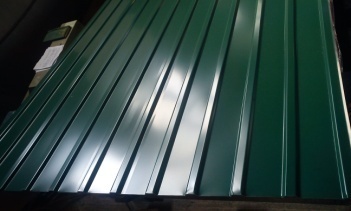 Окрашен.307280345314Оцинкован.285265Наименование.Размер листаРазмер0.5 мм0.5 мм0.7 мм0.7 мм0.8 мм0.8 мм0.9 мм0.9 мм1.0 мм1.0 ммС-21. 1051 (1000)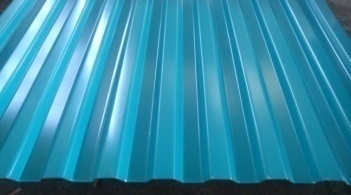 Окрашен.345314504455Оцинкован.285265410373С-44. 1035 (980)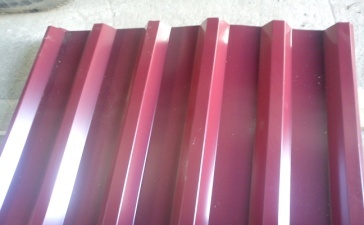 Окрашен.345314504455Оцинкован.285265410373455411Н-60. 902 (845)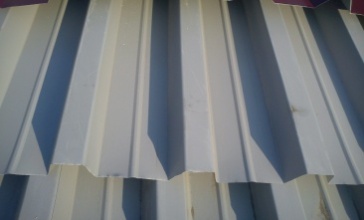 Окрашен.345314504455Оцинкован.285265410373455411475467610522Н-75. 800 (750)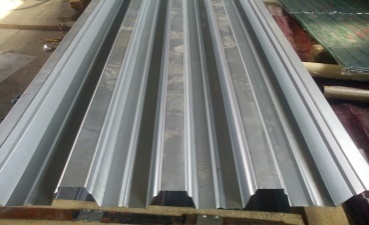 Окрашен.345314504455Оцинкован.285265410373455411475467610522Наименование.0.4 мм0.5 мм0.5 мм0.7 мм0.7 мм0.8 мм0.8 мм0.9 мм0.9 мм1.0 мм1.0 ммНаименование.Розн.   Опт.Розн.Опт.РознОпт.РознОпт.РознОпт.РознОпт.Окрашенный, м.п. 307   280  345314504455Оцинкованный, м.п.285265410373455411475467610522Окрашенный в защитной пленке, м.п.317    290   3553245144651180 (1100) окрашенный 0,5 Цена розничная (за м/п)Цена оптовая (от 200 м/п)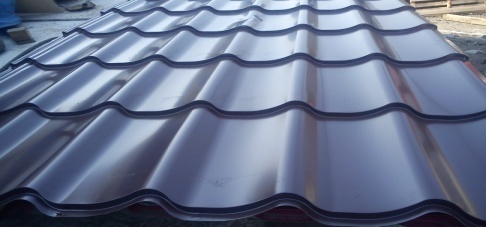 3703381180 (1100) окрашенный 0,45322293Вид изделияВид изделияВид изделияЦена за м.кв.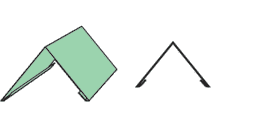 Конек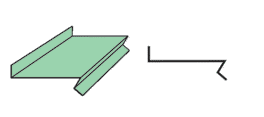 Отлив №1Ендовая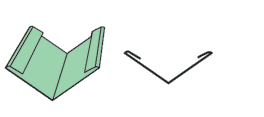 400 – Окрашенный   360 – Оцинкованный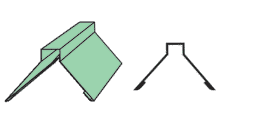 Конек фигурный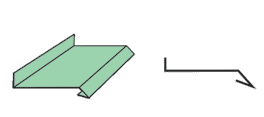 Отлив № 2Ендовая верхняя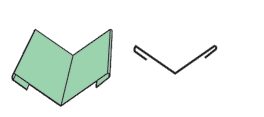 400 – Окрашенный   360 – Оцинкованный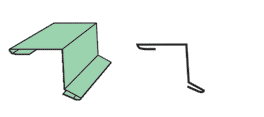 Карнизная планкаФронтонная планка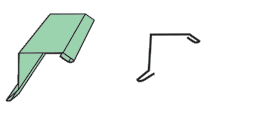 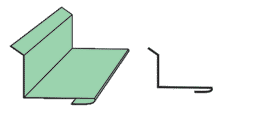 Профиль 400 – Окрашенный   360 – ОцинкованныйТорцевая планка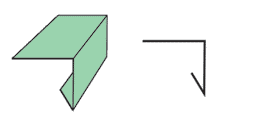 Снегодержатель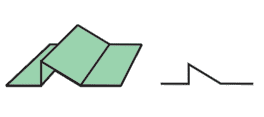 Отлив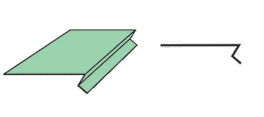 400 – Окрашенный   360 – Оцинкованный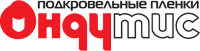 На минераловантый утеплитель «Кнауф» действуют оптовые цены.Оптовые цены действуют при покупке от 2 кубов.На минераловантый утеплитель «Кнауф» действуют оптовые цены.Оптовые цены действуют при покупке от 2 кубов.На минераловантый утеплитель «Кнауф» действуют оптовые цены.Оптовые цены действуют при покупке от 2 кубов.На минераловантый утеплитель «Кнауф» действуют оптовые цены.Оптовые цены действуют при покупке от 2 кубов.Оптовые цены действуют при покупке от 2 кубов.На утеплитель «ПЕНОПЛЭКС», действует оптовая цена.Оптовая цена действует при покупке от 5 кубов.На плиты пенополистирольные теплоизоляционные действует оптовая цена.при покупке от 5 кубов.ИЗДЕЛИЯ ИЗ ПОЛИМЕРНО-ПЕСЧАНЫХ КОМПОЗИЦИЙНАСАДКА ДЛЯ ШУРУПОВ И БОЛТОВ САМОРЕЗ КРОВЕЛЬНЫЙ С ШАЙБОЙ И ПРОКЛАДКОЙСТАЛЬНОЙ САМОРЕЗ С ПРЕССШАЙБОЙДЮБЕЛЬЗАКЛЕПКА ДЛЯ ПРОФНАСТИЛАНа утеплитель «ПЕНОПЛЭКС», действует оптовая цена.Оптовая цена действует при покупке от 5 кубов.На плиты пенополистирольные теплоизоляционные действует оптовая цена.при покупке от 5 кубов.ИЗДЕЛИЯ ИЗ ПОЛИМЕРНО-ПЕСЧАНЫХ КОМПОЗИЦИЙНАСАДКА ДЛЯ ШУРУПОВ И БОЛТОВ САМОРЕЗ КРОВЕЛЬНЫЙ С ШАЙБОЙ И ПРОКЛАДКОЙСТАЛЬНОЙ САМОРЕЗ С ПРЕССШАЙБОЙДЮБЕЛЬЗАКЛЕПКА ДЛЯ ПРОФНАСТИЛАНа утеплитель «ПЕНОПЛЭКС», действует оптовая цена.Оптовая цена действует при покупке от 5 кубов.На плиты пенополистирольные теплоизоляционные действует оптовая цена.при покупке от 5 кубов.ИЗДЕЛИЯ ИЗ ПОЛИМЕРНО-ПЕСЧАНЫХ КОМПОЗИЦИЙНАСАДКА ДЛЯ ШУРУПОВ И БОЛТОВ САМОРЕЗ КРОВЕЛЬНЫЙ С ШАЙБОЙ И ПРОКЛАДКОЙСТАЛЬНОЙ САМОРЕЗ С ПРЕССШАЙБОЙДЮБЕЛЬЗАКЛЕПКА ДЛЯ ПРОФНАСТИЛАНа утеплитель «ПЕНОПЛЭКС», действует оптовая цена.Оптовая цена действует при покупке от 5 кубов.На плиты пенополистирольные теплоизоляционные действует оптовая цена.при покупке от 5 кубов.ИЗДЕЛИЯ ИЗ ПОЛИМЕРНО-ПЕСЧАНЫХ КОМПОЗИЦИЙНАСАДКА ДЛЯ ШУРУПОВ И БОЛТОВ САМОРЕЗ КРОВЕЛЬНЫЙ С ШАЙБОЙ И ПРОКЛАДКОЙСТАЛЬНОЙ САМОРЕЗ С ПРЕССШАЙБОЙДЮБЕЛЬЗАКЛЕПКА ДЛЯ ПРОФНАСТИЛАНа утеплитель «ПЕНОПЛЭКС», действует оптовая цена.Оптовая цена действует при покупке от 5 кубов.На плиты пенополистирольные теплоизоляционные действует оптовая цена.при покупке от 5 кубов.ИЗДЕЛИЯ ИЗ ПОЛИМЕРНО-ПЕСЧАНЫХ КОМПОЗИЦИЙНАСАДКА ДЛЯ ШУРУПОВ И БОЛТОВ САМОРЕЗ КРОВЕЛЬНЫЙ С ШАЙБОЙ И ПРОКЛАДКОЙСТАЛЬНОЙ САМОРЕЗ С ПРЕССШАЙБОЙДЮБЕЛЬЗАКЛЕПКА ДЛЯ ПРОФНАСТИЛАНаименованиеХарактеристикаЦена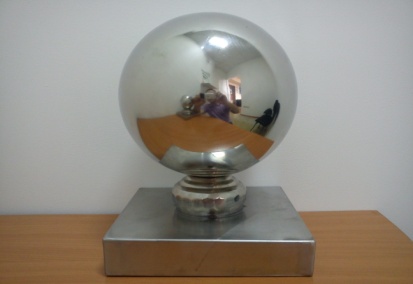 Заглушка декоративная на трубу профильную (нержавеющая сталь)160×1601000 руб./шт.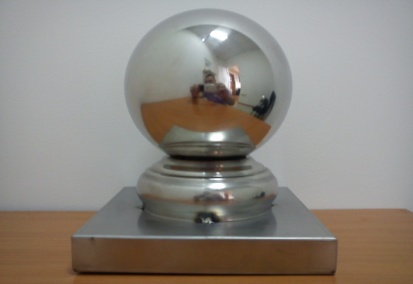 Заглушка декоративная на трубу профильную (нержавеющая сталь)160×160800 руб./шт.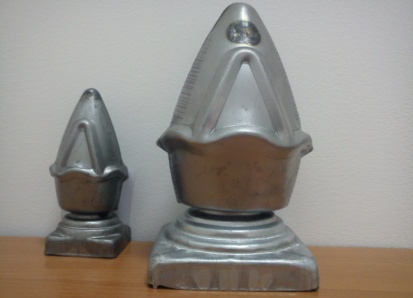 Заглушка декоративная на трубу профильную(стальная) 40×4060 руб./шт.Заглушка декоративная на трубу профильную (стальная)80×80120 руб./шт.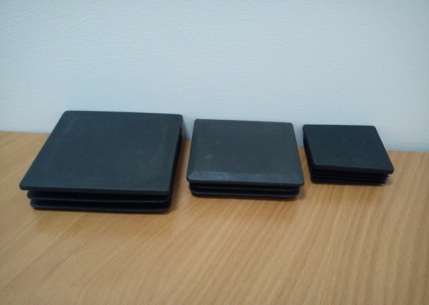 Заглушка на трубу профильную (пластиковая)60×6020 руб./шт.Заглушка на трубу профильную (пластиковая)80×8030 руб./шт.Заглушка на трубу профильную (пластиковая)100×10035 руб./шт.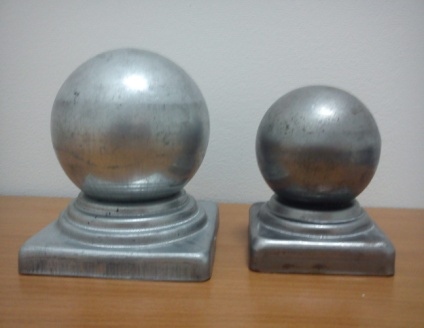 Заглушка декоративная на трубу профильную (оцинкованная сталь)60×6080 руб./шт.Заглушка декоративная на трубу профильную (оцинкованная сталь)80×80100 руб./шт.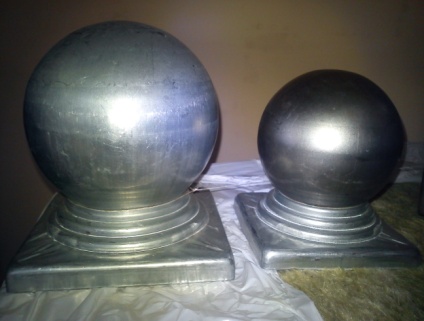 Заглушка декоративная на трубу профильную (оцинкованная сталь)100×100120 руб./шт.Заглушка декоративная на трубу профильную (оцинкованная сталь)120×120200 руб./шт.НаименованиеХарактеристикаЦена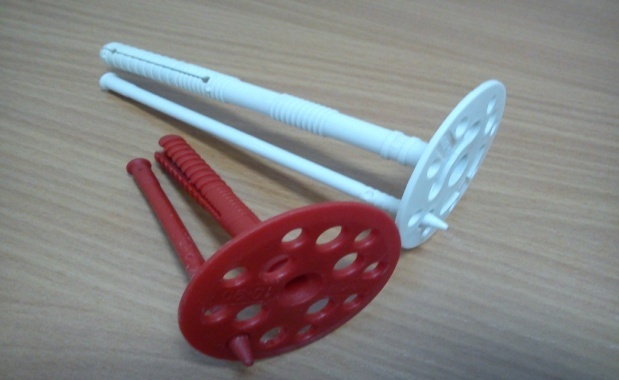 Дюбель «гриб» IZO с пластиковым стержнем. Tech-KREPРазмер: 10*90.предназначен для крепления теплоизоляционных плит из разных материалов, таких как; базальтовая и минеральная вата, пенопласт, пеностекло, экструдированный пенополистирол.3,10руб./шт.Дюбель «гриб» IZO с пластиковым стержнем. Tech-KREPРазмер: 10*140.предназначен для крепления теплоизоляционных плит из разных материалов, таких как; базальтовая и минеральная вата, пенопласт, пеностекло, экструдированный пенополистирол.3,65 руб./шт.Наименование товараХарактеристикаЦена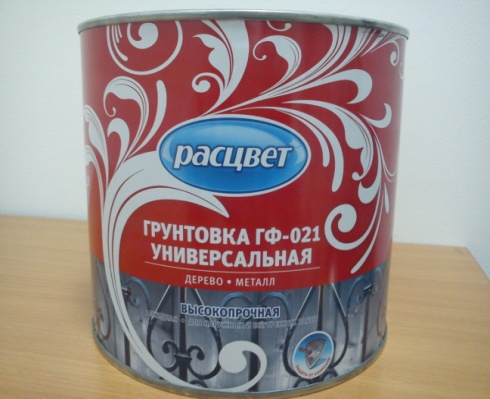 ГРУНТОВКА ГФ-021 «РАСЦВЕТ»Масса - 2.2 кг.  Цвет серыйВысокопрочная, универсальная, алкидная. Металл-дерево.Для наружных и внутренних работ.- Обеспечивает высокопрочное соединение окрашиваемой поверхности и лакокрасочных материалов;- Предупреждает отслаивание лакокрасочных материалов;- Защищает металлические поверхности от коррозии.    392 руб.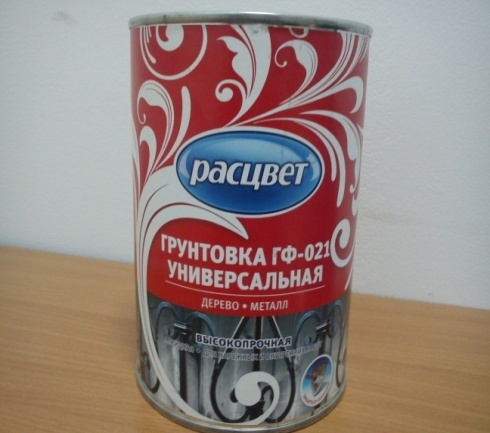 ГРУНТОВКА ГФ-021 «РАСЦВЕТ»Масса – 0.9 кг.  Цвет Красно-коричневыйВысокопрочная, универсальная, алкидная. Металл-дерево.Для наружных и внутренних работ.- Обеспечивает высокопрочное соединение окрашиваемой поверхности и лакокрасочных материалов;- Предупреждает отслаивание лакокрасочных материалов;- Защищает металлические поверхности от коррозии.   175 руб.ГРУНТОВКА ГФ-021 «РАСЦВЕТ»Масса – 0.9 кг.  Цвет СерыйВысокопрочная, универсальная, алкидная. Металл-дерево.Для наружных и внутренних работ.- Обеспечивает высокопрочное соединение окрашиваемой поверхности и лакокрасочных материалов;- Предупреждает отслаивание лакокрасочных материалов;- Защищает металлические поверхности от коррозии.   175 руб.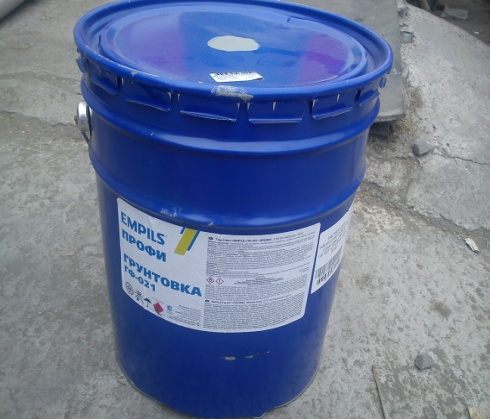 ГРУНТОВКА ГФ-021 «EMPILS» ПРОФИМасса – 20 кг. Цвет СерыйВысокопрочная, универсальная, алкидная. Металл-дерево.Для наружных и внутренних работ.- Обеспечивает высокопрочное соединение окрашиваемой поверхности и лакокрасочных материалов;- Предупреждает отслаивание лакокрасочных материалов;- Защищает металлические поверхности от коррозии.2380 руб/б.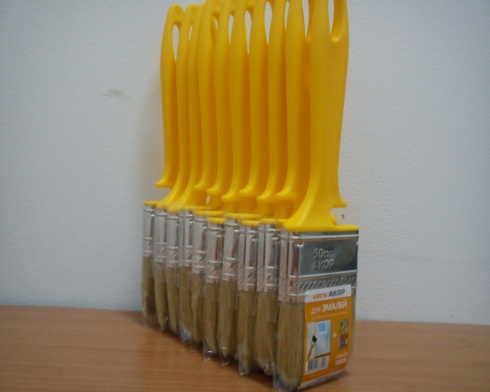 КИСТЬ «Акор»Размер 50×12 ммДля нанесения лакокрасочного покрытия на окрашиваемые поверхности.53 руб/шт.КИСТЬ «Акор»Размер 70×12 ммДля нанесения лакокрасочного покрытия на окрашиваемые поверхности.78 руб/шт.